Сценарий медиаурока                              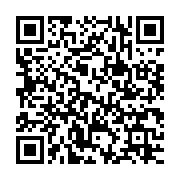 Учитель-дефектолог: Гурская Валерия ВадимовнаНазвание образовательного учреждения: ГУО «Средняя школа № 14 г.Витебска»Предмет: русский языкКласс интегрированного обучения и воспитания: 2 (3 год обучения)  Тема урока: гласные и согласные звукиЦель урока: обобщить и закрепить представления детей о гласных и согласных звуках.Задачи урока:Образовательные: систематизировать и закрепить представления о гласных и согласных звуках.Коррекционно-развивающие: развивать навыки звуко-буквенного и слогового анализа и синтеза в игровых ситуациях, слуховое и зрительное внимание.Воспитательные: воспитывать интерес к предмету.Оборудование: учебное пособие, рабочая тетрадь, презентация.Время реализации урока: 45 минутХод урокаОрганизационный моментПриветствие. Проверка готовности к уроку. (Слайд 2)
– Давайте вспомним некоторые правила вежливости на уроке:1. На уроке будь старательным,Будь спокойным и … внимательным.2. Всё пиши, не отставая,Слушай, … не перебивая.3. Говорите чётко, внятно,Чтобы было всё … понятно.4. Если хочешь отвечать –Надо … руку поднимать.Сообщение темы урока.– Начнём с вами с минутки чистописания. (Слайд 3) – Отгадайте загадки и скажите, о чем будем говорить на уроке? Сегодня вы с Совушкой отправитесь в путешествие по необычным городам, в которых живут гласные, согласные звуки и буквы. (Слайды 4-5)Актуализация знаний.– Совушка предлагает вспомнить, какие звуки бывают. В чём отличие гласных звуков от согласных? (Называют, какие бывают звуки. Называют, в чём отличая гласных и согласных). (Слайд 6)Основной этап урока. – Вот мы попали в Словоград. Но что же мы видим? 
– Одни согласные буквы, нет ни одного слова!  Кто-то так напугал гласные буквы, что они сбежали из слов. Верните их обратно в слова. (Слайд 7)
– Совушка хочет задать вам вопросы. 
– Сколько гласных букв? Назовите  (называют 10 гласных букв). – Сколько гласных звуков? Произнесите (называют 6 гласных звуков).– Почему гласных звуков меньше, чем гласных букв   (потому что буквы е, ё, ю, я обозначают 2 звука).
– Что здесь произошло? Какие буквы напугали в этих словах? (Согласные)
Допишите букву, чтобы получилось слово: Кру…, кро…, пена…, ваго…, до…, …уб, …руд, …нег, …артина, …тица.  (Круг, крот, пенал, вагон, дом, дуб, труд, снег, картина, птица). (Слайд 8)– Ответьте на новые вопросы Совушки. Сколько согласных букв в русском языке. (21). – А сколько согласных звуков в русском языке? – Больше или меньше, чем букв? (Больше). – Почему?   (Потому что есть твердые и мягкие согласные звуки).    Физкультминутка (Слайд 9)– Ну вот, мы и вернули все буквы на место в слова. Теперь я предлагаю вам отдохнуть.  На зарядку солнышко поднимает нас.Поднимаем руки мы по команде «раз»,А над ними весело шелестит листва.Опускаем руки мы по команде «два».Ветер дует нам в лицо,Закачалось деревцо.Ветерок всё тише, тише,Деревцо всё выше, выше.– Какие вы молодцы! У вас хорошо получается. Но нам пора идти дальше. 
– Что за беда, дальше нас не пропускают животные. (На слайде 10: корова, тюлень, собака, леопард).– Запишите названия домашних животных в первый столбик, названия диких животных – во второй столбик. Подчеркните слова, в которых звуков меньше, чем букв. Почему звуков бывает меньше, чем букв? Устно с одним из слов по выбору составьте предложение.  – Отправляемся дальше. Ребята, мы с вами попали в страну Вообразилию. Здесь проводится соревнование и нужно все слова разделить на 2 команды. Помогите разделить слова. В одну команду соберём слова, в которых количество звуков и букв одинаковое, а в другую – где звуков меньше, чем букв. (Слайд 11). Прочитайте слова.  Спишите их к себе в тетрадь «в 2 столбика», рядом напишите количество букв и звуков, расставьте ударение. (Слон (4б., 4зв.), пеньки (6б., 5зв.), мост (4б., 4зв.), мальчик (7б., 6зв.), пруд (4б., 4зв.), вещь (4б.,3зв.), халат (5б.,5зв.), маска (5б.,5зв.), дельфин (7б.,6зв.)).Заключительный этап.– Сможете ли вы теперь, после такого длинного путешествия ответить на все вопросы Совушки? (Слайд 12)Рефлексия (Слайд 13)
– Молодцы! Вы хорошо сегодня работали.
